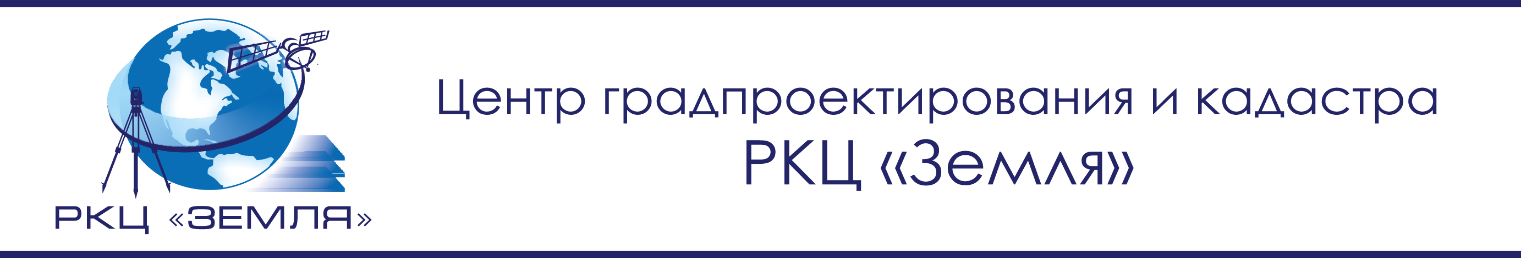 муниципальное образованиеТАРАСОВСКОЕ СЕЛЬСКОЕ ПОСЕЛЕНИЕПРОМЫШЛЕННОВСКОГО
МУНИЦИПАЛЬНОГО РАЙОНАКЕМЕРОВСКОЙ ОБЛАСТИ            ГЕНЕРАЛЬНЫЙ ПЛАНПОЯСНИТЕЛЬНАЯ ЗАПИСКАТОМ 2БАРНАУЛ 2019 МУНИЦИПАЛЬНОЕ ОБРАЗОВАНИЕТАРАСОВСКОЕ СЕЛЬСКОЕ ПОСЕЛЕНИЕПРОМЫШЛЕННОВСКОГО МУНИЦИПАЛЬНОГО РАЙОНА КЕМЕРОВСКОЙ ОБЛАСТИПОЯСНИТЕЛЬНАЯ ЗАПИСКАТом 2. Положение о территориальном планировании                   Тарасовского сельского поселения  Заказчик:          Администрация Промышленновского муниципального района                            Кемеровской областиИсполнитель: Центр градпроектирования и кадастра «РКЦ «Земля»      (ИП Фомичев И.Н.)Руководитель проекта ___________________________И.Н. ФомичевГлавный специалист    ___________________________К.В. Дубоенко     Научный руководитель__________________________Г.Ф. КамышеваБарнаул 2019Авторский коллективСОСТАВ ПРОЕКТА I. Материалы по обоснованию проекта генерального плана Тарасовского сельского поселения.Информация о состоянии территории, возможных направлениях ее развития и об ограничениях ее использования. Предложения по территориальному планированию и согласование проектных решенийПояснительная записка. Том 1. Материалы по обоснованию проекта генерального плана Тарасовского сельского поселения.Графические материалы по обоснованию проекта:Карты современного использования территории:Карта современного использования территории Тарасовского сельского поселенияКарта современного использования территории д. КалтышиноКарта современного использования территории д. ШипициноКарта современного использования территории д. ШуринкаКарта современного использования территории п. ГолубевоКарта современного использования территории с. ТарасовоКарты зон с особыми условиями использования:Карта зон с особыми условиями использования Тарасовского сельского поселенияКарта зон с особыми условиями использования д. КалтышиноКарта зон с особыми условиями использования д. ШипициноКарта зон с особыми условиями использования д. ШуринкаКарта зон с особыми условиями использования п. ГолубевоКарта зон с особыми условиями использования с. ТарасовоКарта границ лесничеств Тарасовского сельского поселенияII. Утверждаемая часть генерального плана.Положения о территориальном планированииПояснительная записка. Том 2. Положения о территориальном планировании Тарасовского сельского поселенияГрафические материалы второй части проекта:Карты границ населенных пунктов:Карта границ населенных пунктов д. КалтышиноКарта границ населенных пунктов д. ШипициноКарта границ населенных пунктов д. ШуринкаКарта границ населенных пунктов п. ГолубевоКарта границ населенных пунктов с. ТарасовоКарты функциональных зон:Карта функциональных зон Тарасовского сельского поселенияКарта функциональных зон д. КалтышиноКарта функциональных зон д. ШипициноКарта функциональных зон д. ШуринкаКарта функциональных зон п. ГолубевоКарта функциональных зон с. ТарасовоКарты размещения планируемых объектов регионального и местного значения инженерной инфраструктуры: Карта размещения планируемых объектов регионального и местного значения инженерной инфраструктуры Тарасовского сельского поселенияКарта размещения объектов местного значения инженерной инфраструктуры (водоснабжение, электроснабжение) д. Калтышино Карта размещения объектов местного значения инженерной инфраструктуры (водснабжение, теплоснабжение, электроснабжение) д. ШуринкаКарта размещения объектов местного значения инженерной инфраструктуры (водснабжение, теплоснабжение, электроснабжение) п. ГолубевоКарта размещения объектов местного значения инженерной инфраструктуры (водснабжение, теплоснабжение, электроснабжение) с. ТарасовоКарта размещения объектов местного значения инженерной инфраструктуры (электроснабжение) д. ШипициноКарты размещения объектов регионального и местного значения транспортной инфраструктуры:Карта размещения объектов регионального и местного значения (транспортная инфраструктура) Тарасовского сельского поселенияКарта размещения объектов местного значения (транспортная инфраструктура) д. КалтышиноКарта размещения объектов местного значения (транспортная инфраструктура) д. ШуринкаКарта размещения объектов местного значения (транспортная инфраструктура) п. ГолубевоКарта размещения объектов регионального и местного значения (транспортная инфраструктура) д. ШипициноКарта размещения объектов регионального и местного значения (транспортная инфраструктура) с. ТарасовоКарты размещения объектов местного значения социальной и производственной сфер:Карта размещения объектов местного значения (социальная и производственная сферы) Тарасовского сельского поселенияКарта размещения объектов местного значения (социальная сфера) д. ШипициноКарта размещения объектов местного значения (социальная и производственная сферы) д. КалтышиноКарта размещения объектов местного значения (социальная и производственная сферы) д. ШуринкаКарта размещения объектов местного значения (социальная и производственная сферы) п. ГолубевоКарта размещения объектов местного значения (социальная и производственная сферы) с. ТарасовоСодержание.Раздел 1. Планировочная организация и функциональное зонирование.	81.1. Функциональное зонирование территории	81.2. Зоны с особыми условиями использования территорий	81.2.1. Санитарно-защитные зоны	8Раздел 2. Мероприятия территориального планирования и планируемые объекты капитального строительства	102.1. Мероприятия по жилищному строительству	10Раздел 3. КООРДИНАТНОЕ ОПИСАНИЕ СУЩЕСТВУЮЩИХ ГРАНИЦ НАСЕЛЕННЫХ ПУНКТОВ ТАРАСОВСКОГО СЕЛЬСКОГО ПОСЕЛЕНИЯ	10Раздел 1. Планировочная организация и функциональное зонирование.1.1. Функциональное зонирование территорииНа территории сельского поселения и населенных пунктов, входящих в его состав, установлены следующие виды укрупненных функциональных зон:Жилые зоны;Общественно-деловые зоны;Производственные зоны, зоны инженерной и транспортной инфраструктур;Зоны сельскохозяйственного использования;Зоны рекреационного назначения;Зоны специального назначения;Зона акваторий;Иные зоны.1.2. Зоны с особыми условиями использования территорийПри проектировании планируемых границ функциональных зон и размещении объектов капитального строительства, учитывались следующие зоны с особыми условиями использования территорий (планировочные ограничения) и объекты:Первый пояс зоны санитарной охраны источника водоснабжения;Водоохранная зона;Прибрежная защитная полоса;Санитарно-защитная зона предприятий, сооружений и иных объектов;Охранная зона инженерных коммуникаций;Другие зоны, устанавливаемые в соответствии с законодательством Российской Федерации.1.2.1. Санитарно-защитные зоныГенеральным планом приняты следующие ориентрировочные планировочные ограничения техногенного характера в соответствии с СанПиН 2.2.1/2.1.1.1200-03:Таблица 1.2.1.1 Нормативные размеры установленных санитарно-защитных зонТаблица 2.2.1Раздел 2. Мероприятия территориального планирования и планируемые объекты капитального строительства2.1. Мероприятия по жилищному строительствуТаблица 2.1.1 Раздел 3. КООРДИНАТНОЕ ОПИСАНИЕ СУЩЕСТВУЮЩИХ ГРАНИЦ НАСЕЛЕННЫХ ПУНКТОВ ТАРАСОВСКОГО СЕЛЬСКОГО ПОСЕЛЕНИЯКоординаты поворотных точек существующих границ установлены в системе координат МСК-42 зона 1.Координатное описание существующих границ населенных пунктов выполнено в соответствие с конфигурацией границ фактического землепользования, с учетом сведений спутниковой съемки и сведений ЕГРН о местоположении земельных участков.Таблица 3.1 Координаты характерных точек границ фактического землепользованиянаселенного пункта с. ТарасовоТаблица 3.2Координаты характерных точек границ фактического землепользованиянаселенного пункта д. КалтышиноТаблица 3.3Координаты характерных точек границ фактического землепользованиянаселенного пункта д. ШипициноТаблица 3.4Координаты характерных точек границ фактического землепользованиянаселенного пункта д. ШуринкаТаблица 3.5Координаты характерных точек границ фактического землепользованиянаселенного пункта п. ГолубевоФомичев И.Н.Камышева Г.Ф.Боженко А.С.Лёвкин И.В.Пурдик Л.Н.Дубоенко К.В.Индюков Д.А.Попова В.В.Бутенко О.А.Копылова Е.В.Куракина И.П.Попова В.В.Карпова Ю.С.Петров Д.И.       –  руководитель проекта;–  научный руководитель;–  главный архитектор проекта;–  к.ф.-м. н., научный консультант;–  к.г.н., главный картограф;–  главный специалист;–  архитектор;–  кадастровый инженер;–  кадастровый инженер;–  кадастровый инженер;–  инженер;–  инженер;–  инженер;–  инженер ГИС-систем;Наименование населенного пункта/территорииНаименование объектаШирина ограничения, мШирина ограничения, мТарасовское СПКладбищеКладбище5050Тарасовское СПСклад ГСМСклад ГСМ100100п. ГолубевоМельницаМельница100100д. ШуринкаСклад ГСМСклад ГСМ100100Тарасовское СПЗверофермаЗвероферма300300Тарасовское СППолигон хранения ТБОПолигон хранения ТБО500500Тарасовское СПКладбищеКладбище5050Тарасовское СППолигон временного хранения ТБОПолигон временного хранения ТБО500500Тарасовское СПСвиноферма до 4000 головСвиноферма до 4000 голов300300Тарасовское СППолигон хранения ТБОПолигон хранения ТБО500500с. ТарасовоСклад зернаСклад зерна100100Тарасовское СПКладбищеКладбище5050Тарасовское СППолигон хранения ТБОПолигон хранения ТБО500500п. ГолубевоСклад ГСМСклад ГСМ100100Тарасовское СПКладбищеКладбище5050п. ГолубевоЗерноток, сушилкиЗерноток, сушилки100100Тарасовское СППолигон временного хранения ТБОПолигон временного хранения ТБО5050Тарасовское СПМолочно-товарная ферма до 1200Молочно-товарная ферма до 1200300300Тарасовское СПРемонтно-транспортная мастерскаяРемонтно-транспортная мастерская300300Тарасовское СПМолочно-товарная ферма до 1200 головМолочно-товарная ферма до 1200 голов300300п. ГолубевоФермы птицеводческие до 100 тыс. курФермы птицеводческие до 100 тыс. кур300300п. ГолубевоРемонтно-транспортная мастерскаяРемонтно-транспортная мастерская300300Тарасовское СПЗернотокЗерноток100100п. ГолубевоКладбищеКладбище5050д. ШуринкаСклад зерна, зернотокСклад зерна, зерноток100100д. ШуринкаКладбищеКладбище5050д. ШуринкаРемонтно-транспортная мастерскаяРемонтно-транспортная мастерская300300Тарасовское СПМолочно-товарная ферма до 1200 головМолочно-товарная ферма до 1200 голов300300№ ппПеречень мероприятий и планируемых объектов капитального строительства местного значенияЭтапы реализации мероприятий№ ппПеречень мероприятий и планируемых объектов капитального строительства местного значения2039 г.(расчетный срок)1.1Выделение территорий под новое строительство:-1.2Объемы нового жилищного строительства1,65  тыс. м21.3Разработка проектов планировки и межевания на территории нового жилищного строительства+Номер характерной точки проектной границыКоординаты, мКоординаты, мНомер характерной точки проектной границыXY1572024,401279445,722572024,971279449,943572026,161279458,704572028,071279472,655572030,271279483,296572038,081279536,577572041,801279550,868572049,691279580,799572130,591279560,0510572148,541279638,5511572168,401279725,4512572171,471279738,8713572192,201279761,1514572210,841279791,0715572219,211279800,0016572224,861279806,0517572248,821279821,6318572254,611279823,3119572285,001279822,0720572304,901279819,4121572318,431279819,1922572341,081279820,4023572382,781279820,8824572412,051279823,2225572438,011279824,7326572471,451279819,9127572501,591279814,2528572523,971279812,7029572560,141279814,5330572592,181279814,4031572614,531279819,7532572634,921279830,6233572640,381279844,4634572649,901279874,8935572658,051279905,8636572668,931279940,4437572707,541279938,9338572708,491279941,9039572709,711279945,7440572711,301279950,7741572726,841280014,1742572731,401280043,4843572708,421280055,2544572700,941280059,3545572683,461280075,0246572671,741280102,3147572641,321280167,6348572622,871280213,9549572617,181280249,8350572613,751280274,9551572611,491280285,1652572601,751280300,5853572597,001280311,8954572585,381280375,0955572580,971280416,3156572582,101280457,9157572530,971280492,0258572510,801280500,1059572319,751280591,6460572316,901280593,0161572308,731280596,9862572342,381280671,0763572366,481280721,0364572390,551280761,2265572356,861280794,4266572331,121280819,7967572311,271280839,3568572271,051280875,9969572242,781280901,7470572206,801280874,7471572041,471280750,6572572010,641280706,4673571977,491280658,9374571721,481280291,9475571676,031280226,7776571654,911280196,5077571688,041280135,0478571699,181280113,8279571691,811280092,8080571683,021280081,4381571641,191280044,5282571620,381280003,0083571590,091279892,6384571595,261279889,8785571601,651279883,3486571608,441279874,2487571624,231279850,6788571626,911279845,2989571631,241279836,5990571634,281279823,8991571637,951279801,6692571638,181279792,3393571637,291279721,2194571639,771279698,5895571641,411279687,4696571644,231279677,5597571651,441279664,8698571663,671279638,3099571673,901279614,90100571676,931279602,01101571680,981279584,74102571681,411279576,40103571679,861279567,85104571676,721279557,11105571673,581279549,75106571673,801279544,39107571675,411279540,42108571675,411279538,64109571673,631279536,64110571671,451279536,43111571668,471279536,22112571663,711279534,41113571659,561279530,62114571656,401279524,85115571655,241279519,08116571655,471279511,34117571657,301279502,01118571657,521279496,85119571657,341279491,09120571655,181279485,91121571653,041279475,77122571634,091279481,05123571616,081279486,88124571582,771279493,04125571561,881279497,42126571542,381279499,91127571507,481279502,38128571476,541279505,81129571432,641279510,18130571389,191279513,01131571333,251279519,36132571223,611279529,90133571142,621279536,87134571102,101279639,37135571208,461280190,83136571210,981280203,86137571204,801280207,81138571199,421280212,55139571192,831280222,06140571184,621280237,91141571178,791280254,38142571177,751280264,50143571177,721280271,65144571181,391280295,70145571189,411280324,74146571193,141280334,48147571202,021280349,22148571210,501280362,57149571227,881280387,27150571239,521280404,80151571243,671280410,58152571253,951280421,15153571271,371280435,72154571285,631280445,52155571301,461280459,69156571304,631280461,09157571307,611280460,71158571311,571280463,11159571315,331280466,30160571321,071280472,28161571325,021280477,07162571332,321280488,22163571346,531280508,54164571352,651280519,49165571358,151280531,83166571383,131280589,74167571394,531280618,19168571398,261280628,54169571401,581280642,06170571402,721280653,78171571402,681280662,92172571402,241280674,44173571398,781280692,70174571397,321280708,78175571397,251280725,66176571396,831280731,22177571397,011280736,39178571400,351280744,15179571404,881280752,91180571410,221280759,88181571415,951280765,47182571422,681280770,66183571459,781280837,30184571487,191280886,54185571483,571280892,05186571479,961280897,01187571474,981280899,47188571468,621280901,38189571466,391280905,23190571464,711280911,58191571463,851280917,65192571470,441280926,80193571477,021280939,53194571492,081280969,15195571508,231281005,13196571521,171281015,13197571525,841281020,12198571532,161281027,88199571539,601281032,06200571546,761281038,99201571554,551281044,82202571563,831281051,77203571583,651281067,05204571592,751281069,85205571597,731281069,87206571608,771281070,19207571615,121281071,60208571620,081281074,94209571624,481281080,20210571625,291281083,52211571622,231281087,65212571620,011281091,23213571620,561281092,62214571623,311281094,84215571630,211281095,97216571638,211281097,39217571644,101281102,94218571657,801281128,61219571665,091281142,25220571670,571281154,70221571671,111281156,36222571671,341281168,52223571669,371281176,80224571670,991281185,36225571676,721281202,24226571681,091281214,14227571686,831281226,59228571692,291281242,91229571701,091281252,62230571725,501281292,22231571730,691281306,05232571738,101281316,30233571744,711281322,41234571755,731281327,98235571765,101281333,82236571776,671281339,95237571781,291281382,43238571733,151281433,10239571728,901281437,57240571725,931281440,70241571723,891281442,85242571575,851281598,67243571494,081281688,10244571446,741281739,89245571273,601281513,61246571197,781281411,28247571092,681281272,24248571084,591281260,92249571057,711281225,40250570961,651281098,44251570940,721281068,49252570915,481281035,03253570914,671281027,76254570909,421281019,67255570902,151281016,04256570823,521280916,34257570823,271280917,20258570682,921280729,32259570695,401280718,05260570702,061280710,62261570704,871280700,69262570707,961280688,27263570711,861280678,90264570724,101280659,61265570744,371280634,84266570752,141280627,69267570759,891280623,58268570776,491280616,19269570794,481280607,98270570809,431280599,76271570821,331280594,84272570828,791280594,87273570847,581280593,57274570864,731280588,67275570884,091280581,30276570892,121280576,91277570899,601280571,42278570909,081280550,74279570934,291280468,53280570941,831280450,34281570959,111280413,67282570981,691280365,43283570986,941280348,96284570963,061280288,53285570930,621280246,22286570865,241280153,82287570823,921280083,60288570800,121280023,21289570797,561280014,09290570775,181279934,14291570768,801279909,19292570745,511279835,28293570736,921279811,00294570719,891279762,85295570711,781279745,32296570707,691279736,41297570706,651279732,17298570706,241279729,52299570706,471279726,24300570707,951279723,38301570814,941279666,46302570889,151279627,59303570883,501279617,18304570881,561279613,60305570821,361279502,57306570810,651279482,92307570802,051279467,12308570787,261279448,52309570768,541279424,98310570754,691279404,20311570739,871279383,69312570725,321279365,11313570688,211279325,44314570642,091279266,11315570623,691279237,28316570581,961279160,95317570553,601279109,08318570547,081279086,40319570544,701279063,18320570546,771279034,19321570548,801279013,48322570571,761278902,00323570659,981278824,24324570665,681278824,27325570671,121278823,48326570676,561278821,60327570680,371278818,91328570686,361278815,41329570692,101278805,93330570697,571278798,63331570701,381278795,93332570707,631278795,69333570713,591278797,34334570718,191278801,98335570720,041278811,76336570724,071278820,74337570727,281278831,07338570729,701278835,70339570733,741278842,50340570739,681278849,32341570745,361278853,42342570753,751278859,43343570767,211278872,28344570773,631278885,91345570774,631278886,33346570788,851278915,48347570797,711278934,00348570821,501278985,75349570834,511279007,27350570843,971279022,80351570853,641279035,76352570861,151279044,34353570871,431279055,91354570882,501279066,68355570911,611279085,89356570925,091279091,51357570934,591279097,92358570939,731279103,50359570949,001279117,85360570955,891279132,18361570973,801279167,62362570976,741279176,18363570980,671279183,74364570992,111279201,67365570996,841279208,65366571000,601279212,44367571009,111279219,83368571014,251279224,02369571017,611279228,61370571023,691279243,73371571028,391279258,85372571034,431279284,70373571040,111279301,61374571046,971279322,10375571055,401279343,79376571057,571279348,97377571073,931279374,47378571079,451279384,23379571081,611279389,00380571100,991279411,74381571105,791279418,70382571145,251279516,53383571221,571279509,00384571331,071279498,48385571387,331279492,09386571430,921279489,25387571474,341279484,92388571505,581279481,46389571540,311279479,01390571558,391279476,70391571578,701279472,44392571610,911279466,48393571622,351279462,77394571649,341279457,48395571650,351279453,12396571650,561279451,73397571649,581279448,94398571647,991279447,35399571645,621279445,95400571640,071279443,14401571638,091279440,55402571636,721279435,98403571636,141279432,60404571634,171279429,61405571630,211279425,62406571624,471279421,43407571615,571279411,85408571611,241279402,50409571605,531279390,95410571599,041279375,43411571595,701279366,28412571592,971279354,35413571590,651279339,25414571587,741279323,34415571586,211279309,23416571579,381279282,39417571574,281279265,48418571566,611279247,97419571556,781279223,90420571549,091279212,14421571541,391279201,38422571534,671279193,21423571553,631279173,38424571566,441279150,24425571577,591279128,19426571587,711279092,33427571592,241279068,60428571593,461279044,30429571588,561279028,25430571561,691278985,59431571557,351278967,34432571555,171278961,80433571548,571278955,14434571539,211278949,02435571520,461278942,30436571497,781278950,49437571490,571278958,19438571473,951278968,06439571221,251278672,38440571171,991278545,19441571110,121278332,14442571207,211278243,66443571315,751278234,77444571342,431278238,49445571442,161278295,03446571456,191278307,53447571527,251278351,78448571594,701278399,88449571688,331278461,92450571707,581278480,79451571738,161278497,23452571795,521278517,39453571811,861278526,16454571820,141278530,61455571826,661278534,11456571858,071278550,83457571898,221278588,86458571908,381278601,89459571921,251278626,81460571938,451278668,60461571956,971278725,31462571960,211278741,07463571957,651278757,91464571952,971278780,81465571951,241278795,45466571953,401278805,68467571961,621278819,80468571970,091278840,56469571979,661278861,60470571987,831278886,49471571993,511278910,55472572003,061278936,56473572012,831278972,79474572026,981279019,27475572045,561279061,34476572045,791279071,28477572043,811279082,05478572039,321279097,49479572039,031279110,24480572038,761279127,32481572040,621279143,63482572044,411279159,12483572039,401279167,93484572026,361279180,85485571995,861279204,74486571960,101279233,30487571931,271279255,54488571922,111279264,33489571915,441279273,14490571918,111279291,75491571944,341279399,51492571947,281279421,07493571938,611279442,85494571963,191279444,63Номер характерной точки проектной границыКоординаты, мКоординаты, мНомер характерной точки проектной границыXY1566504,431277818,572566500,851277844,383566486,481277868,414566442,321277904,505566428,891277915,476566420,611277915,167566415,861277916,228566411,381277916,609566403,501277916,2910566397,941277915,7211566383,841277913,2112566382,071277913,2013566378,411277913,7314566374,731277914,7915566369,431277916,9416566360,041277922,7317566349,971277927,1618566345,901277927,4119566343,181277926,9920566340,611277926,0321566338,321277923,0322566335,501277916,0923566327,711277899,0924566324,081277892,5525566321,781277889,8326566320,561277889,1427566321,251277887,6528566325,061277885,5029566328,871277884,1630566332,001277882,4131566333,101277879,9832566333,111277878,2133566330,941277877,1134566324,981277875,3235566320,091277874,8936566317,511277874,8837566314,391277874,3238566312,371277872,2739566311,301277868,0640566311,171277866,7041566312,021277860,7342566312,711277857,8943566318,441277852,7644566333,831277841,7045566336,551277839,8146566339,151277836,7047566339,701277834,8148566339,991277831,9649566339,731277829,6550566339,061277826,3951566335,841277819,8652566327,201277809,6353566313,681277797,4954566310,981277796,1155566308,941277796,1056566305,951277797,4557566301,331277797,4258566296,991277796,4559566293,071277794,4060566289,551277792,3461566285,251277783,9162566283,101277778,8763566283,141277770,0564566282,491277763,8065566282,101277760,4166566278,871277754,9667566276,311277751,8368566274,411277751,1469566270,741277751,6770566265,981277753,4171566261,901277755,8372566257,411277758,7973566255,091277759,8774566253,061277759,8675566250,211277759,4476566247,231277756,8477566244,541277753,3078566240,761277748,8079566229,131277740,6080566221,961277734,3281566219,271277729,6982566218,191277727,5283566217,121277724,2584566216,741277720,3285566216,351277715,2986566216,101277711,6287566214,361277707,0088566211,261277701,5689566205,731277695,9690566198,691277690,9191566187,731277684,7492566167,281277674,0693566143,021277665,9394566132,051277661,8095566118,081277659,2996566099,781277653,7797566089,761277650,0698566083,801277647,4599566079,191277645,66100566072,131277644,81101566066,841277644,65102566045,661277645,90103566030,451277646,51104566022,721277646,60105566017,011277647,66106566011,841277649,27107566002,591277653,02108565997,561277655,17109565992,791277658,27110565988,981277661,64111565984,881277666,10112565978,331277674,21113565974,221277682,20114565969,961277690,87115565965,581277699,53116565957,491277716,05117565953,661277722,42118565939,451277740,26119565929,741277754,74120565919,901277768,40121565910,751277780,44122565902,841277787,59123565894,791277795,70124565883,461277808,94125565873,491277821,79126565864,741277834,10127565850,811277851,54128565846,431277857,22129565843,951277864,67130565841,741277873,62131565838,581277881,89132565835,291277887,84133565833,911277891,23134565834,971277897,07135565839,541277906,05136565841,831277910,27137565847,881277923,06138565857,561277941,57139565862,801277951,23140565863,741277954,09141565864,531277959,12142565865,311277966,99143565863,641277974,86144565860,331277985,02145565856,641277990,84146565853,911277993,13147565846,151277997,85148565837,581278001,88149565832,951278004,98150565828,041278010,11151565820,411278015,64152565814,011278018,32153565811,431278018,85154565808,851278018,84155565800,301278018,39156565787,001278019,00157565786,181278019,41158565784,951278020,89159565781,411278023,18160565779,371278023,58161565778,431278022,76162565778,431278022,49163565778,711278021,41164565781,021278019,52165565785,261278013,97166565785,271278011,53167565784,061278009,08168565781,351278007,57169565776,471278006,19170565770,171278004,94171565769,261278010,77172565770,471278011,46173565770,191278013,22174565769,371278014,84175565768,271278017,55176565768,261278020,81177565768,381278022,58178565771,081278025,71179565770,491278045,85180565772,231278064,67181565777,121278064,15182565777,651278064,12183565777,901278064,13184565824,271278066,44185565835,931278066,20186565836,031278066,20187565836,381278066,21188565855,991278067,59189565856,011278067,59190565864,631278068,23191565865,351278068,34192565877,311278071,02193565877,981278071,22194565887,961278073,61195565933,481278084,50196565945,551278098,89197565954,021278118,53198565962,171278137,14199565968,431278153,63200565969,171278162,63201565964,981278176,10202565946,111278211,67203565909,851278264,83204565899,201278276,48205565893,131278303,79206565854,571278343,99207565794,521278268,08208565751,401278294,49209565720,191278248,59210565689,671278176,82211565629,211278147,57212565627,541278146,76213565615,911278141,14214565542,201278317,11215565468,221278266,39216565377,091278210,18217565307,881278305,21218565209,001278238,73219565189,751278225,87220565188,421278224,98221565126,431278183,56222565145,491278073,62223565166,441277949,30224565188,651277849,50225565193,571277852,90226565197,731277856,74227565200,701277859,38228565204,871277859,16229565209,171277857,51230565218,511277851,83231565225,681277848,05232565232,871277842,48233565240,301277834,52234565243,061277830,48235565244,991277826,20236565248,741277815,36237565253,091277804,53238565255,391277798,46239565258,871277794,06240565266,311277785,03241565270,621277780,52242565272,791277776,95243565276,041277770,89244565279,041277767,92245565298,151277762,29246565308,541277759,95247565314,391277757,95248565325,501277754,67249565332,911277751,84250565337,691277749,96251565342,111277748,43252565345,811277748,09253565348,671277748,10254565350,581277748,95255565352,961277749,79256565360,951277749,12257565367,041277748,55258565371,941277747,38259565375,281277746,56260565378,981277745,15261565381,971277744,81262565388,411277745,32263565390,941277739,01264565398,931277670,13265565342,541277565,64266565238,041277475,55267565190,631277427,57268565242,761277341,64269565244,891277338,14270565278,501277289,11271565348,571277254,96272565417,961277315,27273565437,081277298,14274565506,401277261,53275565561,241277269,98276565562,601277270,19277565564,361277270,79278565568,301277272,15279565569,611277272,60280565570,741277272,99281565582,561277280,58282565591,531277288,70283565599,671277299,97284565605,341277312,52285565613,881277335,62286565617,251277342,19287565627,251277354,18288565633,191277361,11289565637,371277367,45290565639,041277371,90291565647,201277401,90292565653,141277432,12293565654,941277447,70294565653,581277461,73295565650,081277482,78296565657,841277475,21297565662,181277473,24298565664,881277473,02299565672,131277474,11300565683,341277477,33301565690,481277478,77302565695,041277479,26303565701,831277478,00304565708,981277476,40305565716,821277476,32306565720,681277476,69307565724,431277477,99308565725,181277478,25309565731,251277481,46310565732,061277481,90311565741,191277482,88312565756,551277482,32313565815,851277441,94314565834,481277436,76315565871,851277423,14316565943,721277419,74317565975,251277425,32318566004,691277443,22319566019,811277462,25320566028,001277493,52321566024,441277504,84322566018,601277516,38323566011,831277527,64324566005,051277536,90325565992,251277551,24326565962,601277580,58327565986,371277583,83328566012,821277584,71329566019,641277586,22330566032,521277592,60331566039,431277593,90332566068,241277592,81333566115,951277594,15334566155,031277602,17335566177,391277611,48336566186,961277618,57337566209,891277641,40338566225,901277654,83339566225,911277654,85340566265,181277688,43341566287,401277709,68342566317,961277711,76343566320,121277711,90344566324,111277712,17345566325,991277712,30346566362,891277714,81347566445,081277732,18348566473,281277745,43349566491,891277765,18350566502,011277790,42Номер характерной точки проектной границыКоординаты, мКоординаты, мНомер характерной точки проектной границыXY1574371,311283942,672574327,291284047,833574261,251284087,624574261,141284087,675574252,121284075,366574237,551284055,567574229,331284039,378574226,601284030,249574222,111284013,2310574219,121284001,3511574215,551283994,5612574208,541283986,6713574197,121283973,7814574191,631283966,3015574183,121283952,8716574176,501283941,1817574171,881283943,8318574171,161283944,2519574167,841283946,1520574149,141283914,1521574127,931283878,3922574098,651283831,3823574064,611283778,7624574064,541283778,6425574035,391283730,8826574035,391283730,8827573899,101283780,4228573741,441283570,0929573735,751283544,6030573723,101283501,7031573693,691283447,1232573682,951283401,2233573659,491283363,9934573636,521283313,6135573618,041283246,2136573622,101283231,8637573620,481283220,5338573616,411283203,1139573613,941283198,9640573609,251283196,4541573601,681283154,4442573597,821283151,1143573595,911283144,4744573598,421283138,9645573602,441283135,1146573602,321283129,5847573597,371283124,3148573591,291283124,2949573586,861283127,3150573582,161283129,5051573567,391283129,4652573566,661283112,3853573559,201283087,7254573551,691283078,1555573544,161283072,9656573527,501283066,9457573514,411283061,3358573507,681283056,1459573500,951283049,7660573487,501283034,6161573472,881283013,8962573463,411282997,5763573459,471282988,8264573455,541282978,4765573455,971282968,5466573459,191282957,8367573464,781282951,1068573471,951282944,3769573481,921282935,6770573485,531282926,9471573483,171282918,9972573472,901282905,8473573459,841282891,0974573449,561282877,9475573441,271282865,5976573436,521282859,6277573403,231282838,8378573380,651282822,8679573369,971282810,9080573361,261282802,5281573354,161282789,3882573349,811282783,0183573338,721282776,2284573323,651282768,2185573308,571282764,1886573289,111282762,5287573291,711282747,7188573185,521282645,8089573161,491282610,0990573160,931282583,9891573172,471282559,9992573217,041282467,3193573244,981282441,8294573266,681282433,4295573222,081282343,9396573176,711282243,5397573129,311282139,4698573108,131282091,3599573047,251282105,81100573022,071282056,30101573074,361282017,60102573044,681281955,92103573022,541281905,44104572971,511281799,34105572930,831281710,83106572897,291281635,10107572888,451281613,84108572898,551281609,05109572900,481281608,17110572956,081281582,60111572993,681281567,45112573014,691281563,12113573045,911281559,94114573067,231281548,15115573079,541281534,06116573108,301281501,12117573109,821281500,58118573115,491281498,58119573117,731281497,79120573132,481281539,61121573158,401281618,20122573212,131281776,40123573239,921281857,33124573260,111281908,17125573330,571282095,44126573371,811282195,23127573419,891282307,19128573469,951282413,11129573486,681282448,32130573496,871282471,45131573503,971282489,71132573509,771282502,82133573513,801282514,81134573515,261282524,74135573515,231282532,65136573511,081282543,67137573505,091282552,73138573496,131282560,29139573496,501282572,25140573502,861282625,97141573531,061282676,06142573600,341282751,39143573739,721282801,92144573752,571282835,22145573750,201282835,70146573738,631282842,06147573733,431282851,06148573732,901282857,28149573742,081282876,64150573763,561282868,59151573764,181282861,99152573766,501282853,65153573764,261282842,79154573760,391282835,07155573756,791282835,20156573744,311282803,58157573833,421282790,70158573891,901282783,16159574000,121282780,50160574017,031282781,46161574025,101282798,90162574051,201282854,21163574059,751282883,27164574063,661282882,68165574068,661282882,11166574076,461282881,22167574086,901282895,62168574102,561282918,06169574112,151282939,09170574125,281282976,11171574136,641283032,53172574136,021283049,34173574130,291283065,22174574116,531283081,14175573992,031283151,30176574255,981283724,18Номер характерной точки проектной границыКоординаты, мКоординаты, мНомер характерной точки проектной границыXY1566770,811288965,162566764,221288965,463566750,841288979,944566733,091289011,025566714,711289042,896566704,221289057,777566695,731289067,268566681,581289075,969566681,361289076,1010566658,071289082,4611566630,341289083,6812566584,271289076,7013566500,721289057,2114566378,241289022,8015566305,471289002,6116566038,141288917,8817566024,021288927,7918566009,491288935,7119565986,161288951,5620565941,571288998,7321565913,301289071,2122565810,941289382,7023565757,721289512,7024565630,811289516,0725565092,311289238,8226565205,901289112,2627565198,301289105,5328565196,101289103,5729565140,141289061,0030565122,351289041,6031565107,081289030,2432565074,391289012,4633565009,761288986,7034564938,341288944,2435564924,991288937,9936564854,521288905,0137564806,631288596,8038564793,661288488,2839564790,671288398,6440564798,561288295,7641564803,341288276,8642564818,851288250,2243564830,611288230,1244564837,061288215,6945564855,101288167,9346564873,001288138,5747564889,801288124,3748564953,621288100,0949565012,001288066,3150565092,471287982,4751565114,371287968,8452565159,831287969,0053565395,511288063,2954565488,291288073,4155565574,181288088,9956565624,431288118,3857565630,261288126,5858565636,081288138,5359565637,941288145,5660565636,981288154,6961565625,451288195,3762565626,711288201,6763565635,661288213,4364565643,381288216,2665565706,741288239,8266565742,521288253,7267565763,341288257,9968565792,451288266,9569565829,301288275,0070565867,161288283,0471565894,851288288,7472565917,371288292,9073565931,651288292,8274565944,941288289,5775566035,031288248,7276566047,681288246,7777566069,491288247,4178566142,101288274,1679566230,031288304,8080566273,051288322,9381566295,031288329,0782566348,141288339,2783566362,641288343,2984566376,891288354,3285566394,651288363,5086566422,721288369,6587566505,971288397,4888566534,731288409,1389566597,591288447,5690566609,811288462,1391566609,211288482,7092566607,071288495,1093566593,851288541,1794566590,531288557,5595566589,061288582,8296566585,501288601,0797566588,251288614,6898566596,781288624,9299566647,491288662,85100566690,531288708,98101566713,951288736,61102566731,411288763,43103566744,341288789,56104566751,031288806,56105566754,511288825,48106566754,691288845,61107566753,701288865,97108566754,331288896,16109566758,031288913,25110566773,411288944,72Номер характерной точки проектной границыКоординаты, мКоординаты, мНомер характерной точки проектной границыXY1568038,831274488,102568031,861274588,053568031,391274595,184568032,291274636,455568040,631274702,246568042,511274716,787568047,771274752,778568052,071274782,249568052,841274787,5110568054,641274803,9211568053,611274808,1812568053,231274812,7213568053,541274819,2614568053,661274824,9915568054,011274829,9316568054,731274833,8217568056,101274837,9318568057,881274843,0019568061,691274849,4420568063,491274876,2921568106,351274914,6322568163,771274963,4423568266,601275056,9924568280,551275072,9425568324,941275131,9726568365,051275182,8027568379,331275205,2628568393,211275219,1729568413,131275248,0230568417,371275254,4431568420,091275258,7132568404,281275288,9133568386,431275319,4734568378,051275337,1035568355,701275358,7536568347,741275354,3637568342,611275350,8938568338,881275362,5739568356,491275422,0240568369,741275466,1641568291,101275540,4842568269,041275546,6143568234,731275509,5744568215,661275516,2945568208,671275499,8646568116,481275506,5147568190,451275780,7148568196,141275796,3449568193,841275799,6150568180,961275805,6051568160,271275857,1352568148,921275863,1153568127,071275861,3054568108,801275865,7255568084,071275889,2256568006,781275702,2257567979,731275654,3958567956,561275610,8059567917,721275661,7260567865,061275709,2761567829,791275733,9262567804,441275741,1263567743,701275753,3864567731,021275771,5865567687,801275790,2166567664,831275797,0267567623,751275771,5968567573,961275723,9869567485,861275653,7370567468,391275632,7471567433,111275589,4872567395,141275566,4073567364,641275551,1574567348,811275539,5775567345,661275532,3376567344,231275512,1977567312,701275405,0178567303,871275379,9079567298,701275342,9580567274,471275262,2381567274,101275195,0382567309,071275187,7883567363,151275175,3884567424,681275162,7485567453,441275156,4186567491,051275147,5087567510,281275141,9588567515,611275140,0689567527,161275135,9690567525,621275128,0891567524,601275125,8792567512,381275099,4293567500,941275065,0094567497,521275052,3295567488,641275028,9996567472,271275000,4997567454,161274975,8598567485,771274960,4599567492,991274957,10100567496,411274951,83101567500,051274944,65102567506,421274940,24103567515,311274940,29104567524,621274942,25105567529,031274947,14106567535,771274953,32107567546,131274956,34108567550,971274960,81109567560,261274965,73110567565,371274961,53111567565,401274954,96112567559,781274938,42113567555,821274926,54114567552,681274919,96115567546,781274916,12116567538,951274914,81117567525,381274918,33118567515,851274919,33119567510,361274917,61120567504,471274911,23121567498,161274902,30122567493,971274895,50123567492,951274887,45124567492,781274880,46125567488,601274870,28126567485,871274867,93127567481,001274867,91128567476,121274869,57129567460,161274883,67130567438,121274894,15131567444,801274866,48132567444,491274852,07133567439,191274829,83134567427,701274804,53135567401,341274759,04136567384,571274727,58137567370,841274697,88138567363,601274677,80139567355,591274645,31140567347,631274615,17141567340,941274597,24142567335,981274588,57143567330,911274585,37144567320,181274579,80145567312,071274573,17146567305,761274565,36147567301,921274556,67148567297,201274545,15149567288,171274522,81150567306,601274494,05151567364,761274420,35152567375,781274401,05153567396,641274375,07154567427,681274323,48155567463,991274287,82156567487,011274263,81157567498,661274252,42158567564,921274194,10159567589,251274153,42160567653,451274066,13161567686,341274105,94162567736,151274178,12163567780,041274244,13164567819,031274298,98165567843,741274337,55166567864,651274368,59167567938,741274421,67168567987,171274453,26